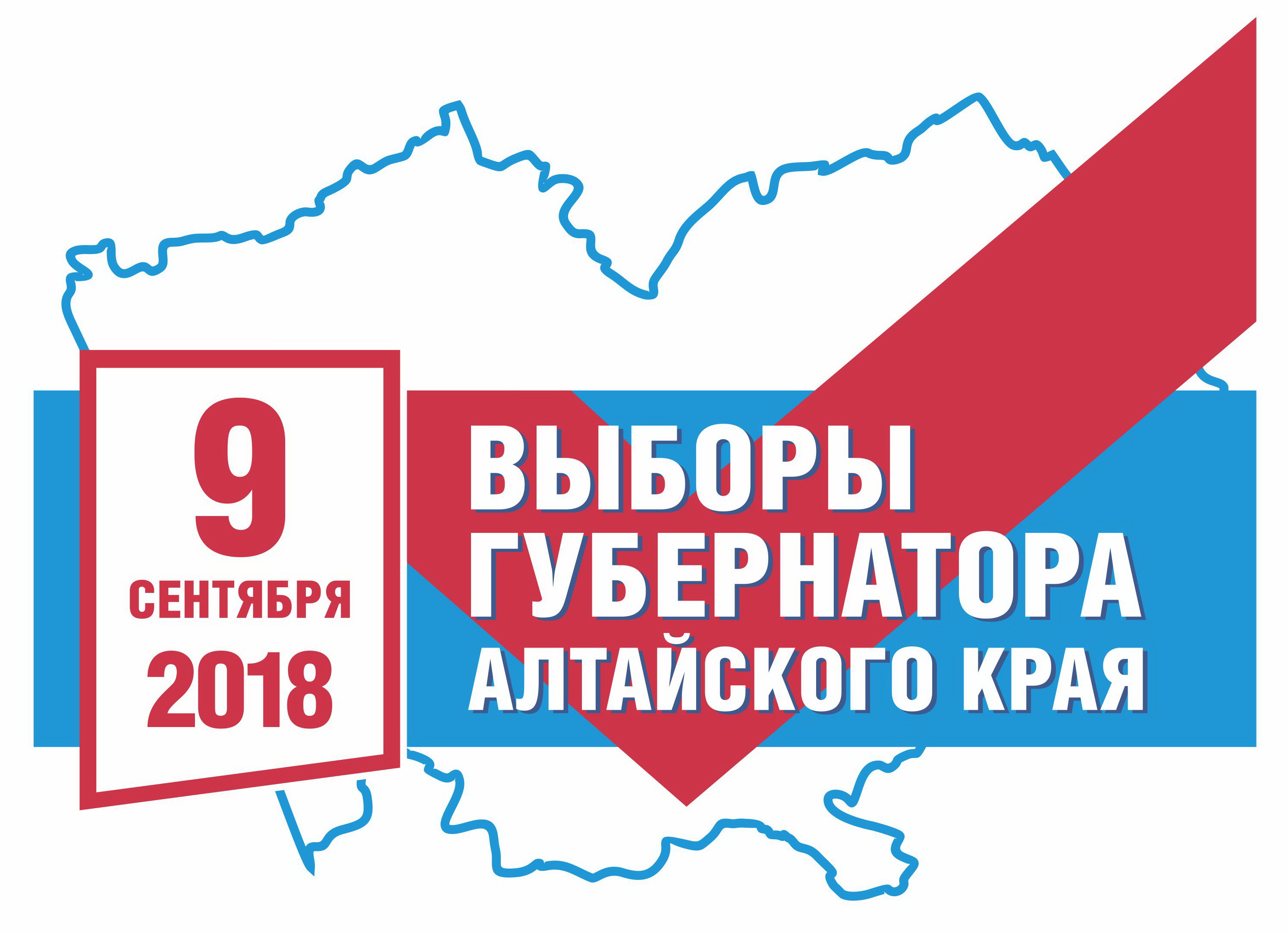 К сведению избирателей!В соответствии с пунктом 16 статьи 64 Федерального закона от 12 июня 2002 года № 67-ФЗ «Об основных гарантиях избирательных прав и права на участие в референдуме граждан Российской Федерации», пунктом 14 статьи 95 Кодекса Алтайского края о выборах, референдуме, отзыве от 8 июля 2003 года № 35-ЗС, избиратель, который будет находиться в день голосования вне места своего жительства, вправе подать в избирательную комиссию заявление о включении в список избирателей по месту своего нахождения в порядке, установленном Центральной избирательной комиссией Российской Федерации.Порядок подачи заявления о включении избирателя, участника референдума в список избирателей, участников референдума по месту нахождения на выборах в органы государственной власти субъекта Российской Федерации, референдуме субъекта Российской Федерации утвержден постановлением Центральной избирательной комиссии Российской Федерации от 6 июня 2018 года № 161/1316-7.Решением Избирательной комиссии Алтайского края от 21.01.2018 года № 38/357-7 определен график приема территориальными и участковыми избирательными комиссиями заявлений о включении избирателей в список избирателей по месту нахождения на досрочных выборах Губернатора Алтайского края.Избиратель, обладающий активным избирательным правом на данных выборах, т.е. имеющий «постоянную прописку» на территории Алтайского края, который будет находиться в день голосования 9 сентября 2018 года вне места своего жительства, вправе подать заявление о включении в список избирателей по месту своего нахождения, но только в пределах Алтайского края. Заявление о включении по месту нахождения может быть подано избирателями в следующие пункты приема заявлений:через Единый портал государственных и муниципальных услуг (функций) в электронном виде с 25 июля по 5 сентября 2018 года;через многофункциональные центры (МФЦ) Алтайского края с 25 июля по 5 сентября 2018 года;в любую территориальную избирательную комиссию Алтайского края с 25 июля по 5 сентября 2018 года. в любую участковую избирательную комиссию Алтайского края с 29 августа по 5 сентября 2018 года;в участковую избирательную комиссию Алтайского края  по месту регистрации с 6 сентября до 14.00 часов 8 сентября 2018 года (специальное заявление).Заявление подается избирателем в избирательные комиссии или МФЦ лично на бумажном носителе при предъявлении паспорта гражданина Российской Федерации (в период замены паспорта – временного удостоверения личности). Избирателям оказывается содействие в заполнении заявления.Избиратель может подать заявление только один раз. В случае если выявлено, что один и тот же избиратель подал более одного заявления, действительным считается заявление, поданное первым.МФЦ расположен по адресу: с. Троицкое, ул. Ленина, 21.Территориальная избирательная комиссия Троицкого района расположена по адресу: село Троицкое, пр-т Ленина, д. 8, здание Администрации района, 2 этаж,  кабинет № 12. Телефоны для справок 2-23-01, 2-04-59.График работы пункта приема заявлений в территориальной избирательной комиссии: понедельник — пятница с 14-00 до 20-00 часов, суббота, воскресенье с 10-00 до 14-00 часов.Территориальная избирательная комиссия Троицкого района